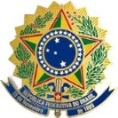 MINISTÉRIO DA EDUCAÇÃOSECRETARIA DE EDUCAÇÃO PROFISSIONAL E TECNOLÓGICAINSTITUTO FEDERAL DE EDUCAÇÃO, CIÊNCIA E TECNOLOGIA DO SUL DE MINAS GERAISCAMPUS POUSO ALEGRECOORDENADORIA DE INTEGRAÇÃO ESCOLA COMUNIDADE - CIECTelefones: (35) 3427-6600 ou (35) 99995-3471/ E-mail: estagios.pousoalegre@ifsuldeminas.edu.brRETIFICAÇÃO DO EDITAL Nº 23/2015PROCESSO SELETIVO SIMPLIFICADO PARA ESTÁGIO OBRIGATÓRIOO DIRETOR-GERAL PRÓ-TEMPORE DO INSTITUTO FEDERAL DE EDUCAÇÃO, CIÊNCIA E TECNOLOGIA DO SUL DE MINAS GERAIS – CAMPUS POUSO ALEGRE, no uso de suas atribuições, e nos termos da Lei 11.788 de 25 de setembro de 2008 e da Orientação Normativa nº. 07 de 30 de outubro de 2008, do SRH do Ministério de Planejamento, torna pública a retificação do Edital nº 23/2015.4 - DO PRAZO DE VALIDADE DO PROCESSO SELETIVOOnde se lê:O prazo de validade do presente Edital será de 3 meses a partir da data de sua homologação, podendo ser prorrogado nos limites da legislação vigente.Leia-se:O prazo de validade do presente Edital será de 6 (seis) meses a partir da data de sua homologação, podendo ser prorrogado nos limites da legislação vigente.5 – DA REALIZAÇÃO DO ESTÁGIOOnde se lê:5.2 O Termo de Compromisso de Estágio terá duração de 1(um) mês, podendo ser prorrogado, observado o previsto no artigo 20 da ON nº. 7/2008 da SRH do Ministério do Planejamento.Leia-se:5.2 O Termo de Compromisso de Estágio terá duração de 2 (dois) meses, podendo ser prorrogado, observado o previsto no artigo 20 da ON nº. 7/2008 da SRH do Ministério do Planejamento.Onde se lê:5.6 A realização do estágio será de 1(um) mês, podendo ser prorrogado por igual período até o limite de 2 (dois) anos, conforme Lei 11.788 e ON 07, a partir da data de assinatura do Termo de Compromisso de Estágio.Leia-se:5.6 A realização do estágio será de 2 (dois) meses, podendo ser prorrogado por igual período até o limite de 2 (dois) anos, conforme Lei 11.788 e ON 07, a partir da data de assinatura do Termo de Compromisso de Estágio.Onde se lê:ANEXO ICRONOGRAMALeia-se:ANEXO ICRONOGRAMAPouso Alegre, 18 de novembro de 2015.Marcelo Carvalho BottazziniDiretor-Geral Pró-Tempore do Câmpus Pouso AlegreITEMATIVIDADEDATAS PREVISTAS1PERÍODO DE DIVULGAÇÃO DO EDITAL09/11/2015 a 11/11/20152PERÍODO DAS INSCRIÇÕES09/11/2015 a 11/11/20153DIVULGAÇÃO DOS HORÁRIOS DA ENTREVISTA13/11/20154ENTREVISTA16/11/20155RESULTADO FINAL18/11/20156ENTREGA DA DOCUMENTAÇÃO NA CIECAté 20/11/20157INÍCIO DO ESTÁGIO23/11/2015ITEMATIVIDADEDATAS PREVISTAS1PERÍODO DE DIVULGAÇÃO DO EDITAL09/11/2015 a 11/11/20152PERÍODO DAS INSCRIÇÕES09/11/2015 a 11/11/20153DIVULGAÇÃO DOS HORÁRIOS DA ENTREVISTA13/11/20154ENTREVISTA16/11/20155RESULTADO FINAL18/11/20156ENTREGA DA DOCUMENTAÇÃO NA CIECDe 15/02/2016 a 19/02/20167INÍCIO DO ESTÁGIO29/02/2016